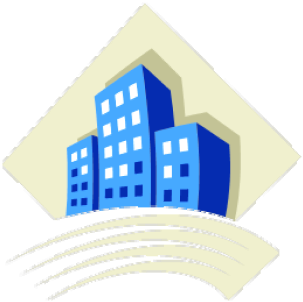 Enad Enad.353158@2freemail.com Enad Enad.353158@2freemail.com Enad Enad.353158@2freemail.com Enad Enad.353158@2freemail.com Enad Enad.353158@2freemail.com Enad Enad.353158@2freemail.com 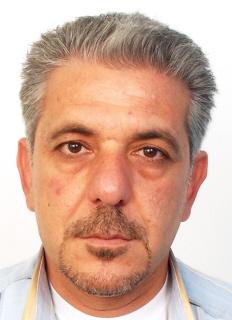 CAREER OBJECTIVECAREER OBJECTIVECAREER OBJECTIVECAREER OBJECTIVECAREER OBJECTIVECAREER OBJECTIVECAREER OBJECTIVETo be connected with an established company where my skills and capability can be maximized effectively and to be able to contribute to its growth and developmentTo be connected with an established company where my skills and capability can be maximized effectively and to be able to contribute to its growth and developmentTo be connected with an established company where my skills and capability can be maximized effectively and to be able to contribute to its growth and developmentTo be connected with an established company where my skills and capability can be maximized effectively and to be able to contribute to its growth and developmentEDUCATIONEDUCATIONEDUCATIONEDUCATIONEDUCATIONEDUCATIONEDUCATION2001-20042001-2004Master of Applied Science M.A.Sc. In geotechnical engineering (Settlement of a sub grade layer Overlying deep soil deposit for an anisotropic elastic soil) Concordia University, Montreal, Q.C., CanadaMaster of Applied Science M.A.Sc. In geotechnical engineering (Settlement of a sub grade layer Overlying deep soil deposit for an anisotropic elastic soil) Concordia University, Montreal, Q.C., CanadaMaster of Applied Science M.A.Sc. In geotechnical engineering (Settlement of a sub grade layer Overlying deep soil deposit for an anisotropic elastic soil) Concordia University, Montreal, Q.C., CanadaMaster of Applied Science M.A.Sc. In geotechnical engineering (Settlement of a sub grade layer Overlying deep soil deposit for an anisotropic elastic soil) Concordia University, Montreal, Q.C., CanadaRelevant Courses:Relevant Courses:Relevant Courses:Relevant Courses:Foundation Engineering, Soil Behavior, Soil Structure and Slope Stability, Matrix Analysis of Structure, Applied Elasticity, Introduction to Structural Dynamic, Finite Element, Urban Transportation PlanningFoundation Engineering, Soil Behavior, Soil Structure and Slope Stability, Matrix Analysis of Structure, Applied Elasticity, Introduction to Structural Dynamic, Finite Element, Urban Transportation PlanningFoundation Engineering, Soil Behavior, Soil Structure and Slope Stability, Matrix Analysis of Structure, Applied Elasticity, Introduction to Structural Dynamic, Finite Element, Urban Transportation PlanningFoundation Engineering, Soil Behavior, Soil Structure and Slope Stability, Matrix Analysis of Structure, Applied Elasticity, Introduction to Structural Dynamic, Finite Element, Urban Transportation Planning1986-19931986-1993Bachelor of Science B.Sc. in Civil Engineering, major of Bridge, Airport and Transportation Engineering, Faculty of Civil Engineering, Damascus University, SyriaBachelor of Science B.Sc. in Civil Engineering, major of Bridge, Airport and Transportation Engineering, Faculty of Civil Engineering, Damascus University, SyriaBachelor of Science B.Sc. in Civil Engineering, major of Bridge, Airport and Transportation Engineering, Faculty of Civil Engineering, Damascus University, SyriaBachelor of Science B.Sc. in Civil Engineering, major of Bridge, Airport and Transportation Engineering, Faculty of Civil Engineering, Damascus University, SyriaCOMPUTER SKILLS & ACCREDITATION PROGRAMSCOMPUTER SKILLS & ACCREDITATION PROGRAMSCOMPUTER SKILLS & ACCREDITATION PROGRAMSCOMPUTER SKILLS & ACCREDITATION PROGRAMSCOMPUTER SKILLS & ACCREDITATION PROGRAMSCOMPUTER SKILLS & ACCREDITATION PROGRAMSCOMPUTER SKILLS & ACCREDITATION PROGRAMSOperating System &Software Applications: Windows, Ms Word, Excel, PowerPoint Structural & Geotechnical Software: Cmap program (an educational Program for finite element and structure engineering),Accreditation Program in Civil Engineering Department at Jebel Ali Free Zone Authority (JAFZA)Building Regulation & Design Guide Line (Blue Code)Quality Control (Green Code)Accreditation Program in Time ManagementAccreditation Program in Project Management ProfessionalMember of American Concrete Institute, ACIMember of Project Management Institute PMIConditions of contract for works of Civil Engineering Construction (FIDIC)Operating System &Software Applications: Windows, Ms Word, Excel, PowerPoint Structural & Geotechnical Software: Cmap program (an educational Program for finite element and structure engineering),Accreditation Program in Civil Engineering Department at Jebel Ali Free Zone Authority (JAFZA)Building Regulation & Design Guide Line (Blue Code)Quality Control (Green Code)Accreditation Program in Time ManagementAccreditation Program in Project Management ProfessionalMember of American Concrete Institute, ACIMember of Project Management Institute PMIConditions of contract for works of Civil Engineering Construction (FIDIC)Operating System &Software Applications: Windows, Ms Word, Excel, PowerPoint Structural & Geotechnical Software: Cmap program (an educational Program for finite element and structure engineering),Accreditation Program in Civil Engineering Department at Jebel Ali Free Zone Authority (JAFZA)Building Regulation & Design Guide Line (Blue Code)Quality Control (Green Code)Accreditation Program in Time ManagementAccreditation Program in Project Management ProfessionalMember of American Concrete Institute, ACIMember of Project Management Institute PMIConditions of contract for works of Civil Engineering Construction (FIDIC)Operating System &Software Applications: Windows, Ms Word, Excel, PowerPoint Structural & Geotechnical Software: Cmap program (an educational Program for finite element and structure engineering),Accreditation Program in Civil Engineering Department at Jebel Ali Free Zone Authority (JAFZA)Building Regulation & Design Guide Line (Blue Code)Quality Control (Green Code)Accreditation Program in Time ManagementAccreditation Program in Project Management ProfessionalMember of American Concrete Institute, ACIMember of Project Management Institute PMIConditions of contract for works of Civil Engineering Construction (FIDIC)PROFESSIONAL PORTFOLIO AND PERSONAL STRENGTHPROFESSIONAL PORTFOLIO AND PERSONAL STRENGTHPROFESSIONAL PORTFOLIO AND PERSONAL STRENGTHPROFESSIONAL PORTFOLIO AND PERSONAL STRENGTHPROFESSIONAL PORTFOLIO AND PERSONAL STRENGTHPROFESSIONAL PORTFOLIO AND PERSONAL STRENGTHPROFESSIONAL PORTFOLIO AND PERSONAL STRENGTHHighly dependable and dynamic, with a strong desire to learn and contribute. Team- spirited and results-oriented, professional with over 20 years of experience working and training in the civil engineering field.Highly dependable and dynamic, with a strong desire to learn and contribute. Team- spirited and results-oriented, professional with over 20 years of experience working and training in the civil engineering field.Highly dependable and dynamic, with a strong desire to learn and contribute. Team- spirited and results-oriented, professional with over 20 years of experience working and training in the civil engineering field.Highly dependable and dynamic, with a strong desire to learn and contribute. Team- spirited and results-oriented, professional with over 20 years of experience working and training in the civil engineering field.Core competencies include:Core competencies include:Core competencies include:Core competencies include:Ability to understand the line of business, to take the business vision and translate it into the project vision.Exceptional ability to launch and manage highly successful projects on time within budget, meeting business needUnderstand and know how to use contract project tools, how to create contract with clear and agreed-upon terms and conditions, and how to administer contracts.Understand and know how to comply with all regulations; implement a positive attitude toward health and safety in the design and execution of the project; ensure safe deliverables and incorporate sustainable development practices.Good general management skills viz. planning, organizing and controllingGood leadership, decision making, and clarity of thoughtsAbility to handle and work with diverse group of people from various. Races, languages, religious and cultural origins.Ability to perform well under positive and negative circumstances. Always-maintained respectful relationships with coworkers; honest, personable and patientTenacity and diligence during challenging assignment.Hard working, detail oriented professional, effective team leader with the proven ability to motivate staff to achieve goals Self-motivated quick learner who enjoys new challenges.Ability to understand the line of business, to take the business vision and translate it into the project vision.Exceptional ability to launch and manage highly successful projects on time within budget, meeting business needUnderstand and know how to use contract project tools, how to create contract with clear and agreed-upon terms and conditions, and how to administer contracts.Understand and know how to comply with all regulations; implement a positive attitude toward health and safety in the design and execution of the project; ensure safe deliverables and incorporate sustainable development practices.Good general management skills viz. planning, organizing and controllingGood leadership, decision making, and clarity of thoughtsAbility to handle and work with diverse group of people from various. Races, languages, religious and cultural origins.Ability to perform well under positive and negative circumstances. Always-maintained respectful relationships with coworkers; honest, personable and patientTenacity and diligence during challenging assignment.Hard working, detail oriented professional, effective team leader with the proven ability to motivate staff to achieve goals Self-motivated quick learner who enjoys new challenges.Ability to understand the line of business, to take the business vision and translate it into the project vision.Exceptional ability to launch and manage highly successful projects on time within budget, meeting business needUnderstand and know how to use contract project tools, how to create contract with clear and agreed-upon terms and conditions, and how to administer contracts.Understand and know how to comply with all regulations; implement a positive attitude toward health and safety in the design and execution of the project; ensure safe deliverables and incorporate sustainable development practices.Good general management skills viz. planning, organizing and controllingGood leadership, decision making, and clarity of thoughtsAbility to handle and work with diverse group of people from various. Races, languages, religious and cultural origins.Ability to perform well under positive and negative circumstances. Always-maintained respectful relationships with coworkers; honest, personable and patientTenacity and diligence during challenging assignment.Hard working, detail oriented professional, effective team leader with the proven ability to motivate staff to achieve goals Self-motivated quick learner who enjoys new challenges.Ability to understand the line of business, to take the business vision and translate it into the project vision.Exceptional ability to launch and manage highly successful projects on time within budget, meeting business needUnderstand and know how to use contract project tools, how to create contract with clear and agreed-upon terms and conditions, and how to administer contracts.Understand and know how to comply with all regulations; implement a positive attitude toward health and safety in the design and execution of the project; ensure safe deliverables and incorporate sustainable development practices.Good general management skills viz. planning, organizing and controllingGood leadership, decision making, and clarity of thoughtsAbility to handle and work with diverse group of people from various. Races, languages, religious and cultural origins.Ability to perform well under positive and negative circumstances. Always-maintained respectful relationships with coworkers; honest, personable and patientTenacity and diligence during challenging assignment.Hard working, detail oriented professional, effective team leader with the proven ability to motivate staff to achieve goals Self-motivated quick learner who enjoys new challenges.WORK EXPERIENCEWORK EXPERIENCEWORK EXPERIENCEWORK EXPERIENCEWORK EXPERIENCEWORK EXPERIENCEWORK EXPERIENCE1993-1996      1993-1996      Syrian Railways, (building Office) responsible for design, and execute terminus railway station, Damascus, SyriaSyrian Railways, (building Office) responsible for design, and execute terminus railway station, Damascus, SyriaSyrian Railways, (building Office) responsible for design, and execute terminus railway station, Damascus, SyriaSyrian Railways, (building Office) responsible for design, and execute terminus railway station, Damascus, Syria1996-1997      1996-1997      Fiat Avio (Italian company for power station) Supervisor engineer for building finishing, Adlib, SyriaFiat Avio (Italian company for power station) Supervisor engineer for building finishing, Adlib, SyriaFiat Avio (Italian company for power station) Supervisor engineer for building finishing, Adlib, SyriaFiat Avio (Italian company for power station) Supervisor engineer for building finishing, Adlib, Syria1997-1998      1997-1998      Construction engineer (self-employment), Damascus, SyriaConstruction engineer (self-employment), Damascus, SyriaConstruction engineer (self-employment), Damascus, SyriaConstruction engineer (self-employment), Damascus, Syria1998-20011998-2001Several jobs(at bakeries, petrol stations and Pizza Restaurants) Montreal, CanadaSeveral jobs(at bakeries, petrol stations and Pizza Restaurants) Montreal, CanadaSeveral jobs(at bakeries, petrol stations and Pizza Restaurants) Montreal, CanadaSeveral jobs(at bakeries, petrol stations and Pizza Restaurants) Montreal, Canada2001-2004     2001-2004     M.A.Sc. In geotechnical engineering,Concordia University, Montreal, Q.C., CanadaM.A.Sc. In geotechnical engineering,Concordia University, Montreal, Q.C., CanadaM.A.Sc. In geotechnical engineering,Concordia University, Montreal, Q.C., CanadaM.A.Sc. In geotechnical engineering,Concordia University, Montreal, Q.C., CanadaAugust 2004to May 2009August 2004to May 2009Dutch Foundation Co. Dubai, UAE Project Manager well-seasoned in Geotechnical Engineering working in various Geotechnical projects in Dubai includingDutch Foundation Co. Dubai, UAE Project Manager well-seasoned in Geotechnical Engineering working in various Geotechnical projects in Dubai includingDutch Foundation Co. Dubai, UAE Project Manager well-seasoned in Geotechnical Engineering working in various Geotechnical projects in Dubai includingDutch Foundation Co. Dubai, UAE Project Manager well-seasoned in Geotechnical Engineering working in various Geotechnical projects in Dubai includingShoring System: (soldier piles, Contiguous piles, Secant piles and Diaphragm wall) Earth work: deep excavation for basement (maximum of 20 m depth)Anchor & bracing system: for shoring stability Piling, up to 2 m Diameter and 70 m depth for high rise buildingTesting of piling, shoring and anchors See attached list of projects done with Dutch Foundation Co. in this periodShoring System: (soldier piles, Contiguous piles, Secant piles and Diaphragm wall) Earth work: deep excavation for basement (maximum of 20 m depth)Anchor & bracing system: for shoring stability Piling, up to 2 m Diameter and 70 m depth for high rise buildingTesting of piling, shoring and anchors See attached list of projects done with Dutch Foundation Co. in this periodShoring System: (soldier piles, Contiguous piles, Secant piles and Diaphragm wall) Earth work: deep excavation for basement (maximum of 20 m depth)Anchor & bracing system: for shoring stability Piling, up to 2 m Diameter and 70 m depth for high rise buildingTesting of piling, shoring and anchors See attached list of projects done with Dutch Foundation Co. in this periodShoring System: (soldier piles, Contiguous piles, Secant piles and Diaphragm wall) Earth work: deep excavation for basement (maximum of 20 m depth)Anchor & bracing system: for shoring stability Piling, up to 2 m Diameter and 70 m depth for high rise buildingTesting of piling, shoring and anchors See attached list of projects done with Dutch Foundation Co. in this periodResponsibility:Responsibility:Responsibility:Responsibility:Initiated and managed project submittals, requests for information and project change requestsManaged and ensured that Permits, Non objection Certificate, change order, contract, and all related documents are available before starting the project and create and maintain comprehensive project documentationServed as liaison between construction and design in identifying field problem prior to construction and between designer, client and authorities prior to construction also ensures the construction project complies with all building codes and any other legal or regulatory requirementsAnalyzed costs and instituted value engineering processes,Prepare contractual claim and VariationEstablish and Maintain relationships with third parties, manage the relationship with client and all stakeholders and manage the needs and expectations of client and all stakeholdersDeveloping project scopes and objectives involving all relevant stakeholders and ensure technical feasibilityCrafting an effective project management plan and improving it as necessary to guarantee consistency and applicability, and ensure that the project delivered on time within scope and within budgetKeeping the different variables of a project such as cost, schedule, scope, and deliverables on track.Use appropriate verification techniques to manage changes in project scope schedule and costsMeasure project performance using appropriate systems tools and techniquesRecruiting a team and allocating tasks to relevant managers, and monitor adequacy of resources and equipment.Ensuring that tasks are delegated effectively and staffs remain motivated to complete the project to a high standard.Recruiting specialists and sub-contractors, scheduled subcontractors and delivery of material,  Manage sub-contractors work progress on site and Manage interfaces on site between sub-contractors and organizing the various professional people working on the projectImplement quality control and safety procedures on site and making sure that the quality standards are met and compliance with design documents and codesArranging meetings and ensuring that all stakeholders are aware of the project’s progress.Perform risk management to minimize project risk and offering regular and accurate reports about project status/metricsReport and escalate to management as neededInitiated and managed project submittals, requests for information and project change requestsManaged and ensured that Permits, Non objection Certificate, change order, contract, and all related documents are available before starting the project and create and maintain comprehensive project documentationServed as liaison between construction and design in identifying field problem prior to construction and between designer, client and authorities prior to construction also ensures the construction project complies with all building codes and any other legal or regulatory requirementsAnalyzed costs and instituted value engineering processes,Prepare contractual claim and VariationEstablish and Maintain relationships with third parties, manage the relationship with client and all stakeholders and manage the needs and expectations of client and all stakeholdersDeveloping project scopes and objectives involving all relevant stakeholders and ensure technical feasibilityCrafting an effective project management plan and improving it as necessary to guarantee consistency and applicability, and ensure that the project delivered on time within scope and within budgetKeeping the different variables of a project such as cost, schedule, scope, and deliverables on track.Use appropriate verification techniques to manage changes in project scope schedule and costsMeasure project performance using appropriate systems tools and techniquesRecruiting a team and allocating tasks to relevant managers, and monitor adequacy of resources and equipment.Ensuring that tasks are delegated effectively and staffs remain motivated to complete the project to a high standard.Recruiting specialists and sub-contractors, scheduled subcontractors and delivery of material,  Manage sub-contractors work progress on site and Manage interfaces on site between sub-contractors and organizing the various professional people working on the projectImplement quality control and safety procedures on site and making sure that the quality standards are met and compliance with design documents and codesArranging meetings and ensuring that all stakeholders are aware of the project’s progress.Perform risk management to minimize project risk and offering regular and accurate reports about project status/metricsReport and escalate to management as neededInitiated and managed project submittals, requests for information and project change requestsManaged and ensured that Permits, Non objection Certificate, change order, contract, and all related documents are available before starting the project and create and maintain comprehensive project documentationServed as liaison between construction and design in identifying field problem prior to construction and between designer, client and authorities prior to construction also ensures the construction project complies with all building codes and any other legal or regulatory requirementsAnalyzed costs and instituted value engineering processes,Prepare contractual claim and VariationEstablish and Maintain relationships with third parties, manage the relationship with client and all stakeholders and manage the needs and expectations of client and all stakeholdersDeveloping project scopes and objectives involving all relevant stakeholders and ensure technical feasibilityCrafting an effective project management plan and improving it as necessary to guarantee consistency and applicability, and ensure that the project delivered on time within scope and within budgetKeeping the different variables of a project such as cost, schedule, scope, and deliverables on track.Use appropriate verification techniques to manage changes in project scope schedule and costsMeasure project performance using appropriate systems tools and techniquesRecruiting a team and allocating tasks to relevant managers, and monitor adequacy of resources and equipment.Ensuring that tasks are delegated effectively and staffs remain motivated to complete the project to a high standard.Recruiting specialists and sub-contractors, scheduled subcontractors and delivery of material,  Manage sub-contractors work progress on site and Manage interfaces on site between sub-contractors and organizing the various professional people working on the projectImplement quality control and safety procedures on site and making sure that the quality standards are met and compliance with design documents and codesArranging meetings and ensuring that all stakeholders are aware of the project’s progress.Perform risk management to minimize project risk and offering regular and accurate reports about project status/metricsReport and escalate to management as neededInitiated and managed project submittals, requests for information and project change requestsManaged and ensured that Permits, Non objection Certificate, change order, contract, and all related documents are available before starting the project and create and maintain comprehensive project documentationServed as liaison between construction and design in identifying field problem prior to construction and between designer, client and authorities prior to construction also ensures the construction project complies with all building codes and any other legal or regulatory requirementsAnalyzed costs and instituted value engineering processes,Prepare contractual claim and VariationEstablish and Maintain relationships with third parties, manage the relationship with client and all stakeholders and manage the needs and expectations of client and all stakeholdersDeveloping project scopes and objectives involving all relevant stakeholders and ensure technical feasibilityCrafting an effective project management plan and improving it as necessary to guarantee consistency and applicability, and ensure that the project delivered on time within scope and within budgetKeeping the different variables of a project such as cost, schedule, scope, and deliverables on track.Use appropriate verification techniques to manage changes in project scope schedule and costsMeasure project performance using appropriate systems tools and techniquesRecruiting a team and allocating tasks to relevant managers, and monitor adequacy of resources and equipment.Ensuring that tasks are delegated effectively and staffs remain motivated to complete the project to a high standard.Recruiting specialists and sub-contractors, scheduled subcontractors and delivery of material,  Manage sub-contractors work progress on site and Manage interfaces on site between sub-contractors and organizing the various professional people working on the projectImplement quality control and safety procedures on site and making sure that the quality standards are met and compliance with design documents and codesArranging meetings and ensuring that all stakeholders are aware of the project’s progress.Perform risk management to minimize project risk and offering regular and accurate reports about project status/metricsReport and escalate to management as neededMay 2010to May2011 May 2010to May2011 Danish Refugee Council- Humanitarian Nonprofit Organization, NGO Damascus, Syria Project Engineer– Construction section. Rehabilitation & extension of schools / shelters and WASH activity  (Wash, And Sanitation Hygiene) Danish Refugee Council- Humanitarian Nonprofit Organization, NGO Damascus, Syria Project Engineer– Construction section. Rehabilitation & extension of schools / shelters and WASH activity  (Wash, And Sanitation Hygiene) Danish Refugee Council- Humanitarian Nonprofit Organization, NGO Damascus, Syria Project Engineer– Construction section. Rehabilitation & extension of schools / shelters and WASH activity  (Wash, And Sanitation Hygiene) Danish Refugee Council- Humanitarian Nonprofit Organization, NGO Damascus, Syria Project Engineer– Construction section. Rehabilitation & extension of schools / shelters and WASH activity  (Wash, And Sanitation Hygiene) Responsibility:Responsibility:Responsibility:Responsibility:Prepare cost estimations for the works, defined budget and timeframeDevelop and maintain DRC technical specification for constructionDevelop and maintain DRC BoQ guidelines and tracking of pricesFinalize the tendering documents Prepare the bids opening procedure and related documentsEnsure daily site and works monitoring, and supervise the activity as a wholeMonitor the works on daily basis by checking that the contractors are following the contracted worksDirectly supervise relations with the contractors in the field, and solve daily problems in order to ensure accurate quality of the executed work and ensure timely implementation of the work agreed in the contract, Ensure the expenses are not exceeding the approved budget with accurate survey of agreed quantities as well as deviationsMonitor expenditure, budgets and expense tracking activities for the whole projectPrepare cost estimations for the works, defined budget and timeframeDevelop and maintain DRC technical specification for constructionDevelop and maintain DRC BoQ guidelines and tracking of pricesFinalize the tendering documents Prepare the bids opening procedure and related documentsEnsure daily site and works monitoring, and supervise the activity as a wholeMonitor the works on daily basis by checking that the contractors are following the contracted worksDirectly supervise relations with the contractors in the field, and solve daily problems in order to ensure accurate quality of the executed work and ensure timely implementation of the work agreed in the contract, Ensure the expenses are not exceeding the approved budget with accurate survey of agreed quantities as well as deviationsMonitor expenditure, budgets and expense tracking activities for the whole projectPrepare cost estimations for the works, defined budget and timeframeDevelop and maintain DRC technical specification for constructionDevelop and maintain DRC BoQ guidelines and tracking of pricesFinalize the tendering documents Prepare the bids opening procedure and related documentsEnsure daily site and works monitoring, and supervise the activity as a wholeMonitor the works on daily basis by checking that the contractors are following the contracted worksDirectly supervise relations with the contractors in the field, and solve daily problems in order to ensure accurate quality of the executed work and ensure timely implementation of the work agreed in the contract, Ensure the expenses are not exceeding the approved budget with accurate survey of agreed quantities as well as deviationsMonitor expenditure, budgets and expense tracking activities for the whole projectPrepare cost estimations for the works, defined budget and timeframeDevelop and maintain DRC technical specification for constructionDevelop and maintain DRC BoQ guidelines and tracking of pricesFinalize the tendering documents Prepare the bids opening procedure and related documentsEnsure daily site and works monitoring, and supervise the activity as a wholeMonitor the works on daily basis by checking that the contractors are following the contracted worksDirectly supervise relations with the contractors in the field, and solve daily problems in order to ensure accurate quality of the executed work and ensure timely implementation of the work agreed in the contract, Ensure the expenses are not exceeding the approved budget with accurate survey of agreed quantities as well as deviationsMonitor expenditure, budgets and expense tracking activities for the whole projectMay 2011to February 2012May 2011to February 2012O.P.F.C. Orient Piling and Foundation CompanyDamascus, SyriaGeneral ManagerO.P.F.C. Orient Piling and Foundation CompanyDamascus, SyriaGeneral ManagerO.P.F.C. Orient Piling and Foundation CompanyDamascus, SyriaGeneral ManagerO.P.F.C. Orient Piling and Foundation CompanyDamascus, SyriaGeneral ManagerResponsibility:Responsibility:Responsibility:Responsibility:Develop and maintain Quality Assurance, Quality Control, Safety Plan, and company profile  Develop and maintain method statement for construction of piling and pile testing  Oversee and direct construction piling projects from concept to completionManage on hand projects, (Piling Work forTeshreen Power Station in Damascus) Develop and maintain Quality Assurance, Quality Control, Safety Plan, and company profile  Develop and maintain method statement for construction of piling and pile testing  Oversee and direct construction piling projects from concept to completionManage on hand projects, (Piling Work forTeshreen Power Station in Damascus) Develop and maintain Quality Assurance, Quality Control, Safety Plan, and company profile  Develop and maintain method statement for construction of piling and pile testing  Oversee and direct construction piling projects from concept to completionManage on hand projects, (Piling Work forTeshreen Power Station in Damascus) Develop and maintain Quality Assurance, Quality Control, Safety Plan, and company profile  Develop and maintain method statement for construction of piling and pile testing  Oversee and direct construction piling projects from concept to completionManage on hand projects, (Piling Work forTeshreen Power Station in Damascus) February 2012 to July 2012February 2012 to July 2012Saudi Foundation, Dammam, Saudi Arabia                  Project Manager for Construction of Infrastructure Phase Underpass For Dammam UniversitySaudi Foundation, Dammam, Saudi Arabia                  Project Manager for Construction of Infrastructure Phase Underpass For Dammam UniversitySaudi Foundation, Dammam, Saudi Arabia                  Project Manager for Construction of Infrastructure Phase Underpass For Dammam UniversitySaudi Foundation, Dammam, Saudi Arabia                  Project Manager for Construction of Infrastructure Phase Underpass For Dammam UniversityJuly 2012 toJuly 2014July 2012 toJuly 2014Danish Refugee Council- Humanitarian Nonprofit Organization, NGO Damascus, Syria Project Engineer– Construction section. Rehabilitation & extension of schools / shelters and WASH activity  (Wash, Sanitation and Hygiene)Danish Refugee Council- Humanitarian Nonprofit Organization, NGO Damascus, Syria Project Engineer– Construction section. Rehabilitation & extension of schools / shelters and WASH activity  (Wash, Sanitation and Hygiene)Danish Refugee Council- Humanitarian Nonprofit Organization, NGO Damascus, Syria Project Engineer– Construction section. Rehabilitation & extension of schools / shelters and WASH activity  (Wash, Sanitation and Hygiene)Danish Refugee Council- Humanitarian Nonprofit Organization, NGO Damascus, Syria Project Engineer– Construction section. Rehabilitation & extension of schools / shelters and WASH activity  (Wash, Sanitation and Hygiene)July 2014 toDecember 2014July 2014 toDecember 2014Shell Iraq, Piling Project Manager for Gas Station in Majnoon Oil Field, Bassra IraqShell Iraq, Piling Project Manager for Gas Station in Majnoon Oil Field, Bassra IraqShell Iraq, Piling Project Manager for Gas Station in Majnoon Oil Field, Bassra IraqShell Iraq, Piling Project Manager for Gas Station in Majnoon Oil Field, Bassra IraqApril 2015 Thus forApril 2015 Thus forMiddle East Foundation Bahrain- Technical and Projects ManagerMiddle East Foundation Bahrain- Technical and Projects ManagerMiddle East Foundation Bahrain- Technical and Projects ManagerMiddle East Foundation Bahrain- Technical and Projects ManagerResponsibility:Responsibility:Responsibility:Responsibility:Develop and maintain Quality Assurance, Quality Control, Safety Plan, and company profile  Develop and maintain method statement for construction of piling and pile testing  Design Geotechnical and structural piling, calculate quantities, price projects and prepare quotationsStudy job specifications to determine appropriate construction methods.Oversee and direct construction piling projects from concept to completionReview the project in-depth to schedule deliverable and estimate costOversee all onsite and offsite construction to monitor compliance with building codes and safety regulationCoordinate and direct construction workers and subcontractorsNegotiate terms of agreements, Prepare contracts and negotiate revisions, changes and additions to contractual agreements with consultants, clients, suppliers and subcontractors.Meet contractual condition of performance and prepare contractual claimObtain all necessary permits and licenses Analyze, manage and mitigate risksEnsure quality construction standards and the use of proper construction techniquesConfer with supervisory personnel, owners, contractors, and design professionals to discuss and resolve matters such as work procedures, complaints, and construction problems.Develop and maintain Quality Assurance, Quality Control, Safety Plan, and company profile  Develop and maintain method statement for construction of piling and pile testing  Design Geotechnical and structural piling, calculate quantities, price projects and prepare quotationsStudy job specifications to determine appropriate construction methods.Oversee and direct construction piling projects from concept to completionReview the project in-depth to schedule deliverable and estimate costOversee all onsite and offsite construction to monitor compliance with building codes and safety regulationCoordinate and direct construction workers and subcontractorsNegotiate terms of agreements, Prepare contracts and negotiate revisions, changes and additions to contractual agreements with consultants, clients, suppliers and subcontractors.Meet contractual condition of performance and prepare contractual claimObtain all necessary permits and licenses Analyze, manage and mitigate risksEnsure quality construction standards and the use of proper construction techniquesConfer with supervisory personnel, owners, contractors, and design professionals to discuss and resolve matters such as work procedures, complaints, and construction problems.Develop and maintain Quality Assurance, Quality Control, Safety Plan, and company profile  Develop and maintain method statement for construction of piling and pile testing  Design Geotechnical and structural piling, calculate quantities, price projects and prepare quotationsStudy job specifications to determine appropriate construction methods.Oversee and direct construction piling projects from concept to completionReview the project in-depth to schedule deliverable and estimate costOversee all onsite and offsite construction to monitor compliance with building codes and safety regulationCoordinate and direct construction workers and subcontractorsNegotiate terms of agreements, Prepare contracts and negotiate revisions, changes and additions to contractual agreements with consultants, clients, suppliers and subcontractors.Meet contractual condition of performance and prepare contractual claimObtain all necessary permits and licenses Analyze, manage and mitigate risksEnsure quality construction standards and the use of proper construction techniquesConfer with supervisory personnel, owners, contractors, and design professionals to discuss and resolve matters such as work procedures, complaints, and construction problems.Develop and maintain Quality Assurance, Quality Control, Safety Plan, and company profile  Develop and maintain method statement for construction of piling and pile testing  Design Geotechnical and structural piling, calculate quantities, price projects and prepare quotationsStudy job specifications to determine appropriate construction methods.Oversee and direct construction piling projects from concept to completionReview the project in-depth to schedule deliverable and estimate costOversee all onsite and offsite construction to monitor compliance with building codes and safety regulationCoordinate and direct construction workers and subcontractorsNegotiate terms of agreements, Prepare contracts and negotiate revisions, changes and additions to contractual agreements with consultants, clients, suppliers and subcontractors.Meet contractual condition of performance and prepare contractual claimObtain all necessary permits and licenses Analyze, manage and mitigate risksEnsure quality construction standards and the use of proper construction techniquesConfer with supervisory personnel, owners, contractors, and design professionals to discuss and resolve matters such as work procedures, complaints, and construction problems.PERSONAL INFORMAION PERSONAL INFORMAION PERSONAL INFORMAION PERSONAL INFORMAION PERSONAL INFORMAION PERSONAL INFORMAION PERSONAL INFORMAION Languages: Native Arabic speaker, fluent in English, knowledge of FrenchPersonal: Syrian, Canadian citizen, willing to travel and relocate, born 20 April 1966Languages: Native Arabic speaker, fluent in English, knowledge of FrenchPersonal: Syrian, Canadian citizen, willing to travel and relocate, born 20 April 1966Languages: Native Arabic speaker, fluent in English, knowledge of FrenchPersonal: Syrian, Canadian citizen, willing to travel and relocate, born 20 April 1966Languages: Native Arabic speaker, fluent in English, knowledge of FrenchPersonal: Syrian, Canadian citizen, willing to travel and relocate, born 20 April 1966LIST OF PROJECTS DONE WITH DUTCH FOUNDATION COMPANY LIST OF PROJECTS DONE WITH DUTCH FOUNDATION COMPANY LIST OF PROJECTS DONE WITH DUTCH FOUNDATION COMPANY LIST OF PROJECTS DONE WITH DUTCH FOUNDATION COMPANY LIST OF PROJECTS DONE WITH DUTCH FOUNDATION COMPANY LIST OF PROJECTS DONE WITH DUTCH FOUNDATION COMPANY LIST OF PROJECTS DONE WITH DUTCH FOUNDATION COMPANY From August 2004From August 2004From August 2004From August 2004From August 2004From August 2004From August 200411Project NameProject NameDubai Health Care City, Office Building (2B+G+6)Dubai Health Care City, Office Building (2B+G+6)Dubai Health Care City, Office Building (2B+G+6)11Project DetailsProject DetailsShoring secant pile, anchors, working pile and excavation to -8mShoring secant pile, anchors, working pile and excavation to -8mShoring secant pile, anchors, working pile and excavation to -8m11PositionPositionSite engineerSite engineerSite engineer11Consultant Consultant Rice Perry ElliasRice Perry ElliasRice Perry Ellias11ClientClientExecutive OfficeExecutive OfficeExecutive Office22Project NameProject NameDubai J.L.T., B3  Wind Tower (5B+G+34)               Dubai J.L.T., B3  Wind Tower (5B+G+34)               Dubai J.L.T., B3  Wind Tower (5B+G+34)               22Project DetailsProject DetailsShoring contiguous pile, excavation to -16mShoring contiguous pile, excavation to -16mShoring contiguous pile, excavation to -16m22PositionPositionProject engineerProject engineerProject engineer22Consultant Consultant Farayand Arch & EnggFarayand Arch & EnggFarayand Arch & Engg22ClientClientDr R.M. AziziDr R.M. AziziDr R.M. Azizi2005200520052005200533Project NameProject NameProject NameDubai J.L.T., E2 Com. & Res.Tower (B+G+39)               Dubai J.L.T., E2 Com. & Res.Tower (B+G+39)               33Project DetailsProject DetailsProject DetailsShoring soldier pile and working pileShoring soldier pile and working pile33PositionPositionPositionProject engineerProject engineer33Consultant Consultant Consultant DAR ConsultantDAR Consultant33ClientClientClientSaleh Bin LahejSaleh Bin Lahej44Project NameProject NameProject NameDubai J.L.T., E1 Com. & Res Tower (4B+G+34)               Dubai J.L.T., E1 Com. & Res Tower (4B+G+34)               44Project DetailsProject DetailsProject DetailsShoring contiguous pile, anchor, working pile and excavation to -14mShoring contiguous pile, anchor, working pile and excavation to -14m44PositionPositionPositionProject engineerProject engineer44Consultant Consultant Consultant W.S. AtkinsW.S. Atkins44ClientClientClientBest HomesBest Homes55Project NameProject NameProject NameDubai J.L.T., T2 Com. & Res Tower (4B+G+34)               Dubai J.L.T., T2 Com. & Res Tower (4B+G+34)               55Project DetailsProject DetailsProject DetailsShoring contiguous pileShoring contiguous pile55PositionPositionPositionProject engineerProject engineer55Consultant Consultant Consultant National Engineering Bearu.National Engineering Bearu.55ClientClientClientHan InvestmentsHan Investments200620062006200620062006200666Project NameProject NameDubai J.L.T., 1A & 1B,  DMCC Refinery (B+G+M+1)Dubai J.L.T., 1A & 1B,  DMCC Refinery (B+G+M+1)Dubai J.L.T., 1A & 1B,  DMCC Refinery (B+G+M+1)66Project DetailsProject DetailsShoring soldier pile and working pileShoring soldier pile and working pileShoring soldier pile and working pile66PositionPositionProject ManagerProject ManagerProject Manager66Consultant Consultant National Engineering Bearu.National Engineering Bearu.National Engineering Bearu.66ClientClientAl Ghaith Gold- DMCCAl Ghaith Gold- DMCCAl Ghaith Gold- DMCC77Project NameProject NameDubai Health Care City, (5B+G+30)Dubai Health Care City, (5B+G+30)Dubai Health Care City, (5B+G+30)77Project DetailsProject DetailsShoring secant pile, anchors, working pile, excavation to -15mShoring secant pile, anchors, working pile, excavation to -15mShoring secant pile, anchors, working pile, excavation to -15m77PositionPositionProject ManagerProject ManagerProject Manager77Consultant Consultant R.M.J.M.R.M.J.M.R.M.J.M.77ClientClientDubai Health Care CityDubai Health Care CityDubai Health Care City200720072007200720072007200788Project NameProject NameBusiness Bay, Hotel Building (5B+G+2M+27)Business Bay, Hotel Building (5B+G+2M+27)Business Bay, Hotel Building (5B+G+2M+27)88Project DetailsProject DetailsShoring contiguous pile, anchors, working pile and excavation to -16mShoring contiguous pile, anchors, working pile and excavation to -16mShoring contiguous pile, anchors, working pile and excavation to -16m88PositionPositionProject ManagerProject ManagerProject Manager88Consultant Consultant Chawla Architectural & Consulting EngineersChawla Architectural & Consulting EngineersChawla Architectural & Consulting Engineers88ClientClientReef Real StateReef Real StateReef Real State99Project NameProject NameJ.L.T., Y3 Swiss Tower (3B+P+G+37)               J.L.T., Y3 Swiss Tower (3B+P+G+37)               J.L.T., Y3 Swiss Tower (3B+P+G+37)               99Project DetailsProject DetailsShoring contiguous pile, anchor, working pile and excavation to -11mShoring contiguous pile, anchor, working pile and excavation to -11mShoring contiguous pile, anchor, working pile and excavation to -11m99PositionPositionProject ManagerProject ManagerProject Manager99Consultant Consultant Al Ajmi Engg Consultant.Al Ajmi Engg Consultant.Al Ajmi Engg Consultant.99ClientClientEat Project LimitedEat Project LimitedEat Project Limited1010Project NameProject NameDubai, at Al Quoze, Show room (B+G+4+Roof)               Dubai, at Al Quoze, Show room (B+G+4+Roof)               Dubai, at Al Quoze, Show room (B+G+4+Roof)               1010Project DetailsProject DetailsShoring soldier pile, working PileShoring soldier pile, working PileShoring soldier pile, working Pile1010PositionPositionProject ManagerProject ManagerProject Manager1010Consultant Consultant ARC InternationalARC InternationalARC International1010ClientClientAl Fattan PropertiesAl Fattan PropertiesAl Fattan Properties1111Project NameProject NameDubai at J.V.C., Com. Bldg. (2B+G+2P+17)Dubai at J.V.C., Com. Bldg. (2B+G+2P+17)Dubai at J.V.C., Com. Bldg. (2B+G+2P+17)1111Project DetailsProject DetailsShoring contiguous pile & soldier pile and excavation to -9mShoring contiguous pile & soldier pile and excavation to -9mShoring contiguous pile & soldier pile and excavation to -9m1111PositionPositionProject ManagerProject ManagerProject Manager1111Consultant Consultant National Engineering Bearu.National Engineering Bearu.National Engineering Bearu.1111ClientClientPrescott Enterprises/ Morganti GroupPrescott Enterprises/ Morganti GroupPrescott Enterprises/ Morganti Group2008- May 20092008- May 20092008- May 20092008- May 20092008- May 20092008- May 20092008- May 20091212Project NameProject NameDubai J.L.T., M2 (3B +G+MC+45+R)               Dubai J.L.T., M2 (3B +G+MC+45+R)               Dubai J.L.T., M2 (3B +G+MC+45+R)               1212Project DetailsProject DetailsShoring contiguous pile, anchor, working pile and excavation to -11mShoring contiguous pile, anchor, working pile and excavation to -11mShoring contiguous pile, anchor, working pile and excavation to -11m1212PositionPositionProject ManagerProject ManagerProject Manager1212Consultant Consultant ART Consultant ART Consultant ART Consultant 1212ClientClientMr. Mohammad Ibrahim ObaidullahMr. Mohammad Ibrahim ObaidullahMr. Mohammad Ibrahim Obaidullah1313Project NameProject NameDubai at J.V.C., Hotel Building (5B+G+2M+35)   Dubai at J.V.C., Hotel Building (5B+G+2M+35)   Dubai at J.V.C., Hotel Building (5B+G+2M+35)   1313Project DetailsProject DetailsShoring Contiguous pile, anchor, working pile and excavation to -9mShoring Contiguous pile, anchor, working pile and excavation to -9mShoring Contiguous pile, anchor, working pile and excavation to -9m1313PositionPositionProject ManagerProject ManagerProject Manager1313Consultant Consultant KEO InternationalKEO InternationalKEO International1313ClientClientReef Real StateReef Real StateReef Real State1414Project NameProject NameDubai at Al Marsa Dubai Marina, Building (3B+G+64)Dubai at Al Marsa Dubai Marina, Building (3B+G+64)Dubai at Al Marsa Dubai Marina, Building (3B+G+64)1414Project DetailsProject DetailsShoring secant pile, anchor, working pile and excavation to -8mShoring secant pile, anchor, working pile and excavation to -8mShoring secant pile, anchor, working pile and excavation to -8m1414PositionPositionProject ManagerProject ManagerProject Manager1414Consultant Consultant ARC InternationalARC InternationalARC International1414ClientClientMadain PropertiesMadain PropertiesMadain Properties